四川三河职业学院关于2022级扩招新生网上报到的通知各位新同学：   结合当前疫情防控形势，经学校研究决定，2021年高职扩招专项工作招生录取的新生（2022级扩招新生）实施网上报到，所有学生无需到校。有关事宜通知如下。   一、时间安排   1.线上报到：2022年2月26日8:00—2月27日18:00；   2.开学典礼：2022年2月28日19:30，网络直播；   3.入学教育：2022年3月1日—8日，具体详见班级群公告（由辅导员发布）。    二、网络平台线上报到流程。学生在四川三河职业学院“质控平台”选择“新用户登录”，使用身份证号和学号按提示完成注册并登录。   登录方式一、电脑端：登录四川三河职业学院官网（www.scshpc.com）进入“办事大厅（http://zk.scshpc.com/unified_identity_logon/#/login）”登录方式二、手机端：微信扫描下方学校“三河质控”APP二维码安装后即可。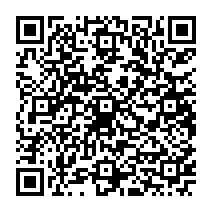     三、报到步骤（一）报到操作流程，完成所有步骤操作，并由相关老师审核通过，入学报到即为成功。步骤如下图：   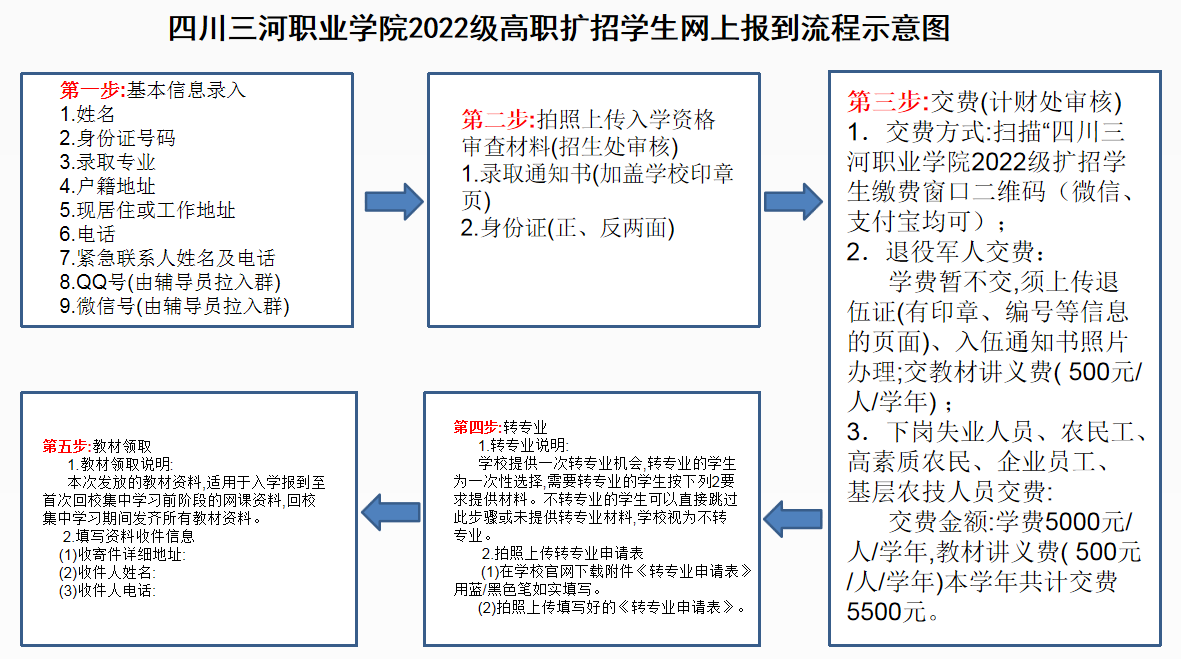   （二）报到操作步骤：1.PC端（1）进入“四川三河职业学院官网”（http://www.scshpc.com/）；（2）在首页底部选择“办事大厅”进入质控平台（http://zk.scshpc.com/unified_identity_logon/#/login）；（3）选择“新用户登录”并根据提示信息完成注册及登录；（4）左侧选择“服务中心”；（5）选择“高职扩招网上报到”并进入；（6）填写基本信息、上传相关材料并提交.2.手机端（1）进入“三河质控”APP；（2）选择“新用户登录”并根据提示信息完成注册及登录；（3）页面底端选择“探索”；（4）选择“高职扩招网上报到”并进入；（5）填写基本信息、上传相关材料并提交。    四、联系方式   为保障各报到环节顺利开展，服务学生完成入学报到工作，各报到环节有工作人员提供咨询服务。联系人及电话：   网上报到操作咨询：苏老师  15228920334 入学资格审查咨询：郭老师 13330780671   缴费咨询：黄老师 18982498766   转专业咨询：刘老师  13568625165学工部（处）、招生处 2022年2月21日附件1：2022级高职扩招学生网上报到操作示意图附件2：2022级高职扩招学生转专业申请表附件1：2022级高职扩招学生网上报到操作示意图一、PC端1.进入“四川三河职业学院官网”（http://www.scshpc.com/）2.在首页底部选择“办事大厅”进入“质控平台”（http://zk.scshpc.com/unified_identity_logon/#/login）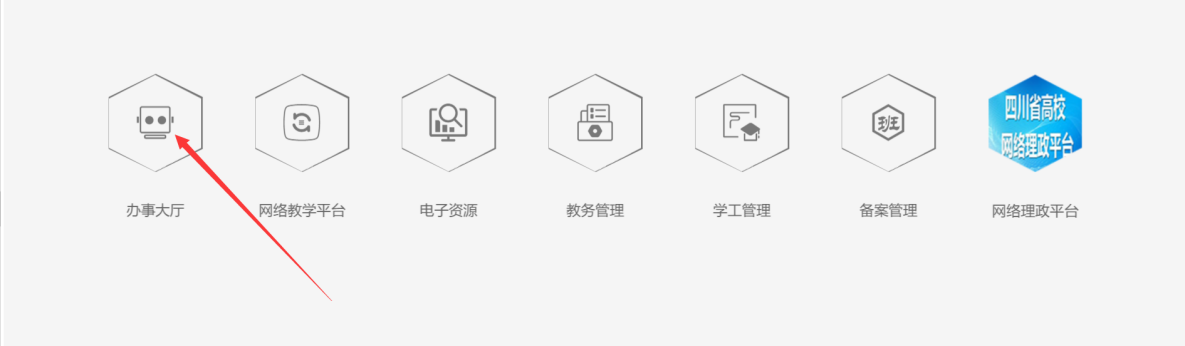 3.选择“新用户登录”并根据提示信息完成注册及登录。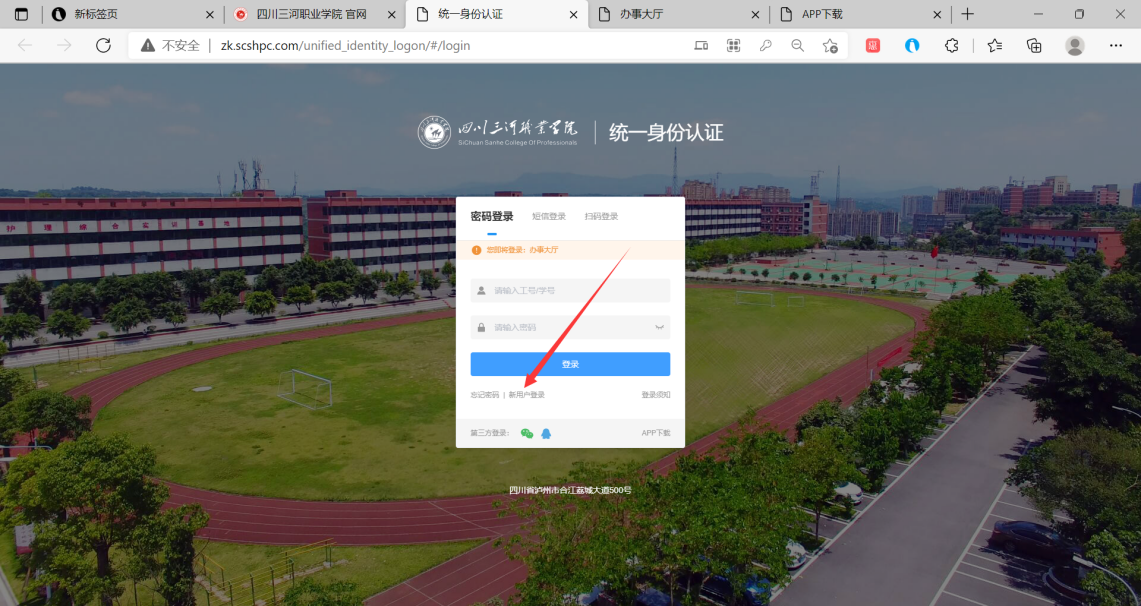 4.左侧选择“服务中心”。5.选择“高职扩招网上报到”并进入。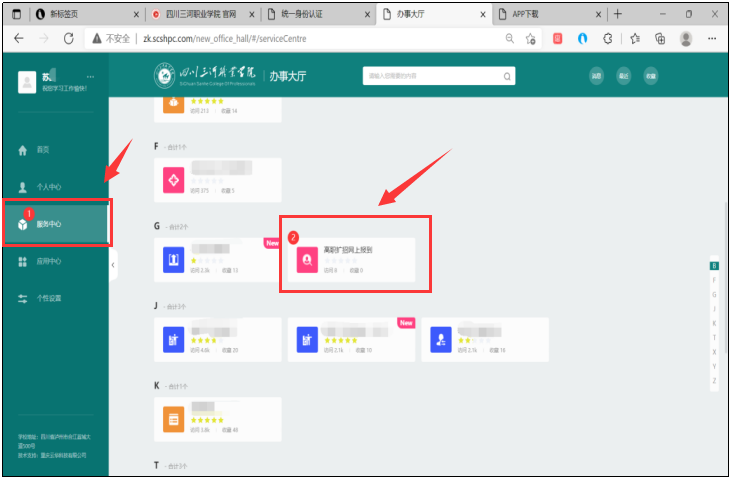 6.填写基本信息、上传相关材料并提交。二、手机端1.进入“三河质控”APP2.选择“新用户登录”并根据提示信息完成注册及登录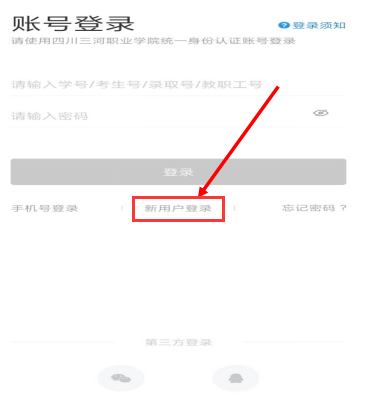 3.页面底端选择“探索”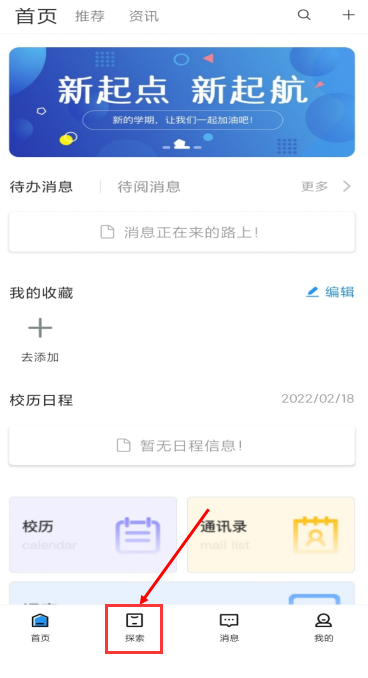 4.选择“高职扩招网上报到”并进入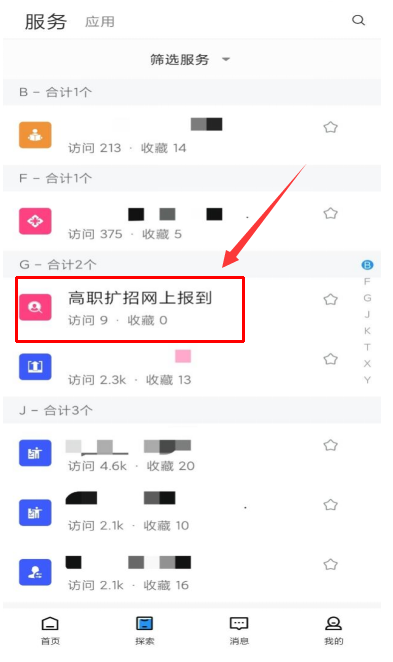 5.填写基本信息、上传相关材料并提交。附件2：四川三河职业学院学生转专业申请表                                                                 2022年  第     号 注：1．每位学生在籍期间只有一次转专业机会，经批准不得再转（含转回）。2.表右上角编号由教务处统一填写。3.考生科类：文科、理科。姓  名性别性别性别性别性别电话电话身份证号考生科类招生类型□普通高考招生 □对口招生□单独考试招生 □高职扩招年级录取专业录取专业录取专业录取专业录取专业录取专业录取专业录取专业申请转入专业申请转专业理由（可另附说明材料）：                                                          签字：                 年   月   日申请转专业理由（可另附说明材料）：                                                          签字：                 年   月   日申请转专业理由（可另附说明材料）：                                                          签字：                 年   月   日申请转专业理由（可另附说明材料）：                                                          签字：                 年   月   日申请转专业理由（可另附说明材料）：                                                          签字：                 年   月   日申请转专业理由（可另附说明材料）：                                                          签字：                 年   月   日申请转专业理由（可另附说明材料）：                                                          签字：                 年   月   日申请转专业理由（可另附说明材料）：                                                          签字：                 年   月   日申请转专业理由（可另附说明材料）：                                                          签字：                 年   月   日申请转专业理由（可另附说明材料）：                                                          签字：                 年   月   日申请转专业理由（可另附说明材料）：                                                          签字：                 年   月   日申请转专业理由（可另附说明材料）：                                                          签字：                 年   月   日申请转专业理由（可另附说明材料）：                                                          签字：                 年   月   日申请转专业理由（可另附说明材料）：                                                          签字：                 年   月   日申请转专业理由（可另附说明材料）：                                                          签字：                 年   月   日申请转专业理由（可另附说明材料）：                                                          签字：                 年   月   日申请转专业理由（可另附说明材料）：                                                          签字：                 年   月   日申请转专业理由（可另附说明材料）：                                                          签字：                 年   月   日申请转专业理由（可另附说明材料）：                                                          签字：                 年   月   日申请转专业理由（可另附说明材料）：                                                          签字：                 年   月   日申请转专业理由（可另附说明材料）：                                                          签字：                 年   月   日申请转专业理由（可另附说明材料）：                                                          签字：                 年   月   日申请转专业理由（可另附说明材料）：                                                          签字：                 年   月   日申请转专业理由（可另附说明材料）：                                                          签字：                 年   月   日申请转专业理由（可另附说明材料）：                                                          签字：                 年   月   日转出院系院长意  见学生在本学院综合鉴定及其他需要说明的情况：签字（盖章）：    年   月   日学生在本学院综合鉴定及其他需要说明的情况：签字（盖章）：    年   月   日学生在本学院综合鉴定及其他需要说明的情况：签字（盖章）：    年   月   日学生在本学院综合鉴定及其他需要说明的情况：签字（盖章）：    年   月   日学生在本学院综合鉴定及其他需要说明的情况：签字（盖章）：    年   月   日学生在本学院综合鉴定及其他需要说明的情况：签字（盖章）：    年   月   日学生在本学院综合鉴定及其他需要说明的情况：签字（盖章）：    年   月   日学生在本学院综合鉴定及其他需要说明的情况：签字（盖章）：    年   月   日学生在本学院综合鉴定及其他需要说明的情况：签字（盖章）：    年   月   日学生在本学院综合鉴定及其他需要说明的情况：签字（盖章）：    年   月   日学生在本学院综合鉴定及其他需要说明的情况：签字（盖章）：    年   月   日学生在本学院综合鉴定及其他需要说明的情况：签字（盖章）：    年   月   日学生在本学院综合鉴定及其他需要说明的情况：签字（盖章）：    年   月   日学生在本学院综合鉴定及其他需要说明的情况：签字（盖章）：    年   月   日学生在本学院综合鉴定及其他需要说明的情况：签字（盖章）：    年   月   日学生在本学院综合鉴定及其他需要说明的情况：签字（盖章）：    年   月   日学生在本学院综合鉴定及其他需要说明的情况：签字（盖章）：    年   月   日学生在本学院综合鉴定及其他需要说明的情况：签字（盖章）：    年   月   日学生在本学院综合鉴定及其他需要说明的情况：签字（盖章）：    年   月   日学生在本学院综合鉴定及其他需要说明的情况：签字（盖章）：    年   月   日学生在本学院综合鉴定及其他需要说明的情况：签字（盖章）：    年   月   日学生在本学院综合鉴定及其他需要说明的情况：签字（盖章）：    年   月   日学生在本学院综合鉴定及其他需要说明的情况：签字（盖章）：    年   月   日学生在本学院综合鉴定及其他需要说明的情况：签字（盖章）：    年   月   日转入院系院长意  见签字（盖章）：                                             年   月   日签字（盖章）：                                             年   月   日签字（盖章）：                                             年   月   日签字（盖章）：                                             年   月   日签字（盖章）：                                             年   月   日签字（盖章）：                                             年   月   日签字（盖章）：                                             年   月   日签字（盖章）：                                             年   月   日签字（盖章）：                                             年   月   日签字（盖章）：                                             年   月   日签字（盖章）：                                             年   月   日签字（盖章）：                                             年   月   日签字（盖章）：                                             年   月   日签字（盖章）：                                             年   月   日签字（盖章）：                                             年   月   日签字（盖章）：                                             年   月   日签字（盖章）：                                             年   月   日签字（盖章）：                                             年   月   日签字（盖章）：                                             年   月   日签字（盖章）：                                             年   月   日签字（盖章）：                                             年   月   日签字（盖章）：                                             年   月   日签字（盖章）：                                             年   月   日签字（盖章）：                                             年   月   日拟转入专业、班级安排   拟安排                      专业       年级            班，辅导员姓名                                                                学办主任签字：                                                   年   月   日   拟安排                      专业       年级            班，辅导员姓名                                                                学办主任签字：                                                   年   月   日   拟安排                      专业       年级            班，辅导员姓名                                                                学办主任签字：                                                   年   月   日   拟安排                      专业       年级            班，辅导员姓名                                                                学办主任签字：                                                   年   月   日   拟安排                      专业       年级            班，辅导员姓名                                                                学办主任签字：                                                   年   月   日   拟安排                      专业       年级            班，辅导员姓名                                                                学办主任签字：                                                   年   月   日   拟安排                      专业       年级            班，辅导员姓名                                                                学办主任签字：                                                   年   月   日   拟安排                      专业       年级            班，辅导员姓名                                                                学办主任签字：                                                   年   月   日   拟安排                      专业       年级            班，辅导员姓名                                                                学办主任签字：                                                   年   月   日   拟安排                      专业       年级            班，辅导员姓名                                                                学办主任签字：                                                   年   月   日   拟安排                      专业       年级            班，辅导员姓名                                                                学办主任签字：                                                   年   月   日   拟安排                      专业       年级            班，辅导员姓名                                                                学办主任签字：                                                   年   月   日   拟安排                      专业       年级            班，辅导员姓名                                                                学办主任签字：                                                   年   月   日   拟安排                      专业       年级            班，辅导员姓名                                                                学办主任签字：                                                   年   月   日   拟安排                      专业       年级            班，辅导员姓名                                                                学办主任签字：                                                   年   月   日   拟安排                      专业       年级            班，辅导员姓名                                                                学办主任签字：                                                   年   月   日   拟安排                      专业       年级            班，辅导员姓名                                                                学办主任签字：                                                   年   月   日   拟安排                      专业       年级            班，辅导员姓名                                                                学办主任签字：                                                   年   月   日   拟安排                      专业       年级            班，辅导员姓名                                                                学办主任签字：                                                   年   月   日   拟安排                      专业       年级            班，辅导员姓名                                                                学办主任签字：                                                   年   月   日   拟安排                      专业       年级            班，辅导员姓名                                                                学办主任签字：                                                   年   月   日   拟安排                      专业       年级            班，辅导员姓名                                                                学办主任签字：                                                   年   月   日   拟安排                      专业       年级            班，辅导员姓名                                                                学办主任签字：                                                   年   月   日   拟安排                      专业       年级            班，辅导员姓名                                                                学办主任签字：                                                   年   月   日教务处审批意见                                           签章：            年   月   日                                            签章：            年   月   日                                            签章：            年   月   日                                            签章：            年   月   日                                            签章：            年   月   日                                            签章：            年   月   日                                            签章：            年   月   日                                            签章：            年   月   日                                            签章：            年   月   日                                            签章：            年   月   日                                            签章：            年   月   日                                            签章：            年   月   日                                            签章：            年   月   日                                            签章：            年   月   日                                            签章：            年   月   日                                            签章：            年   月   日                                            签章：            年   月   日                                            签章：            年   月   日                                            签章：            年   月   日                                            签章：            年   月   日                                            签章：            年   月   日                                            签章：            年   月   日                                            签章：            年   月   日                                            签章：            年   月   日 